HUBUNGAN SIKAP EMPATI DENGAN ALTRUISME SISWA MADRASAH AL JAMIATUL WASHLIYAH SEI BAROMBANG TAHUN AJARAN 2020/2021SKRIPSIOLEHISKANDAR MUDA HARAHAP NPM: 161484103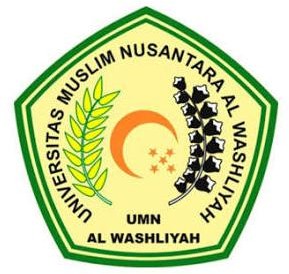 FAKULTAS KEGURUAN DAN ILMU PENDIDIKAN UNIVERSITAS MUSLIM NUSANTARA AL-WASHLIYAH MEDAN 2021